CARNAVAL 2020 – MOYENNE SECTION Vous êtes ravissants mes Moyens ! Et, comme promis, Alexia et Maîtresse Eugénie ont particpié ! (« Il est interdit de…se moquer !!!) 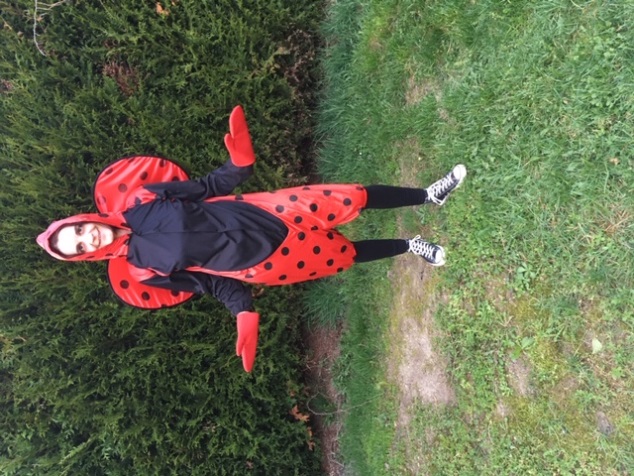 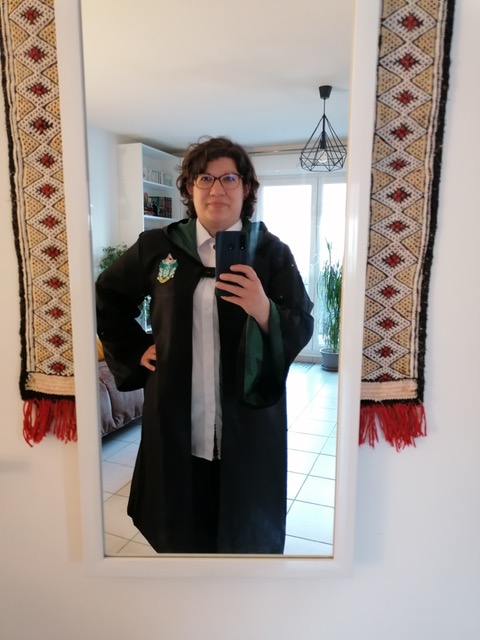 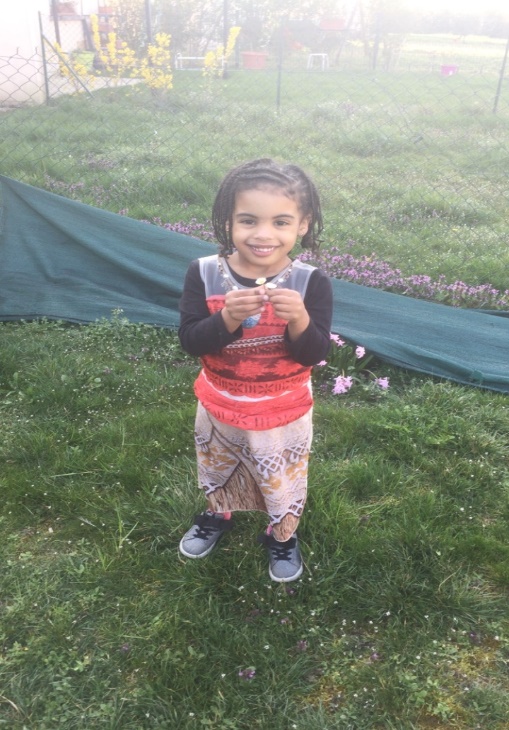 Aalyah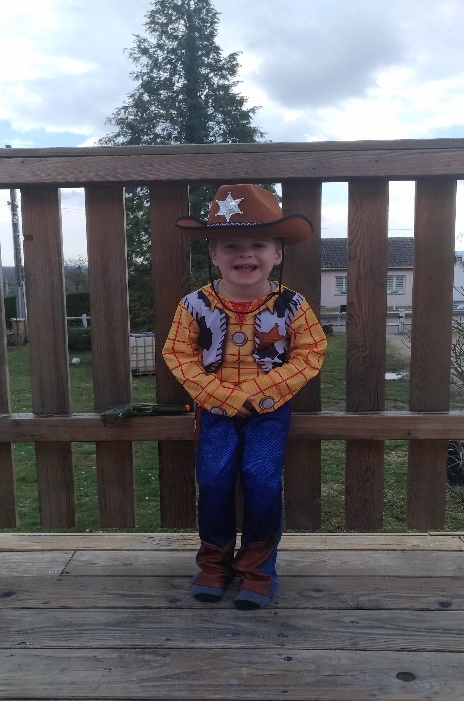 Antoine 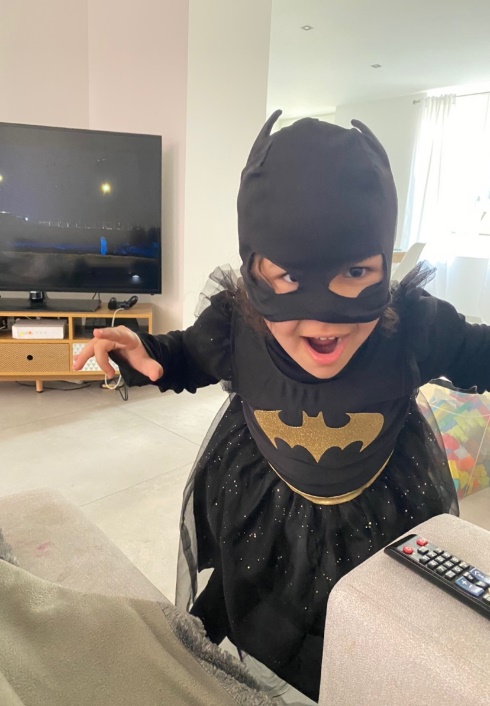 Camélia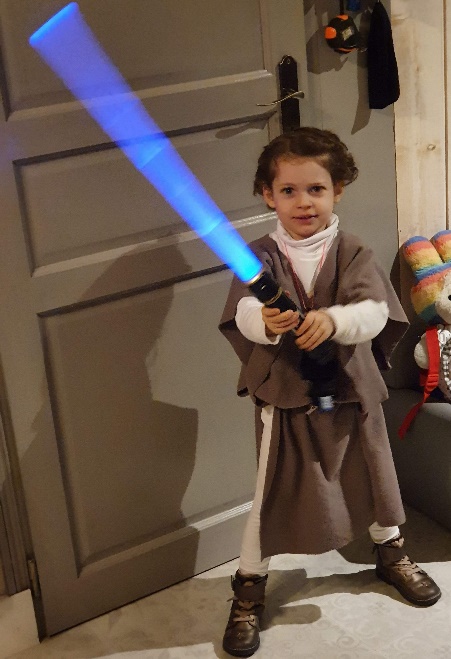 Cléa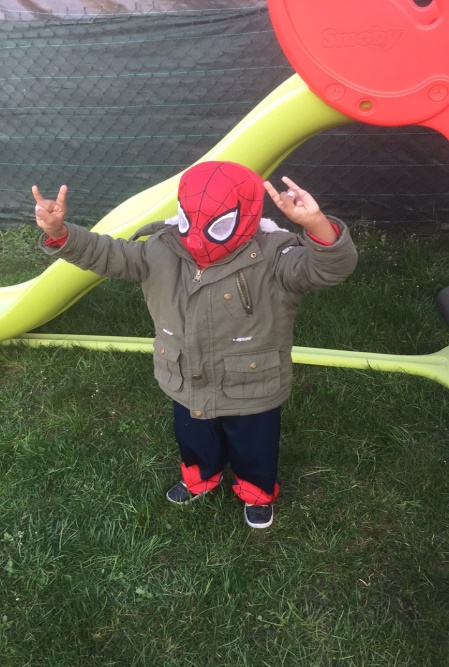 Eden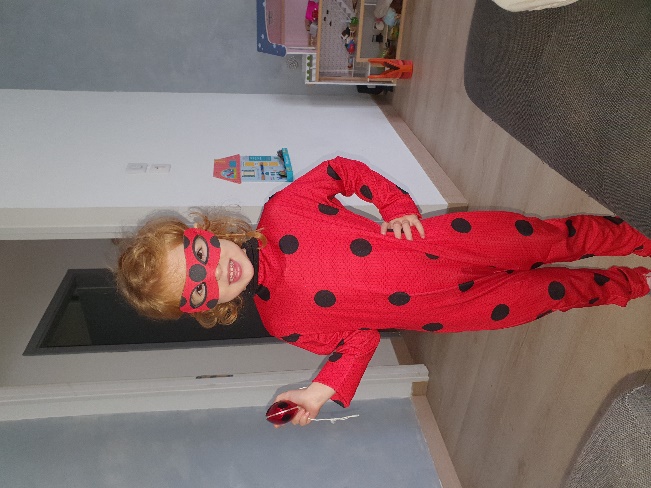 Emma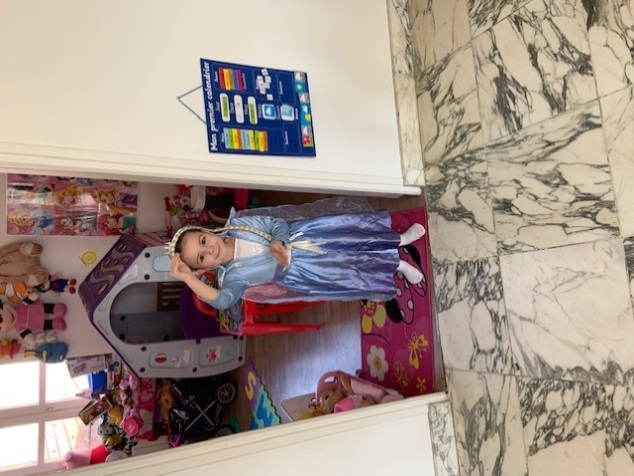 Ilyana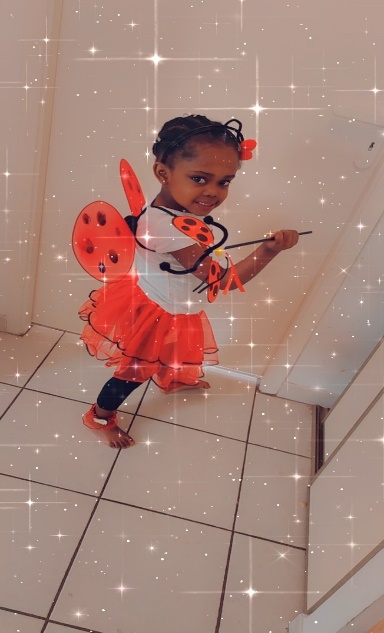 Katalïa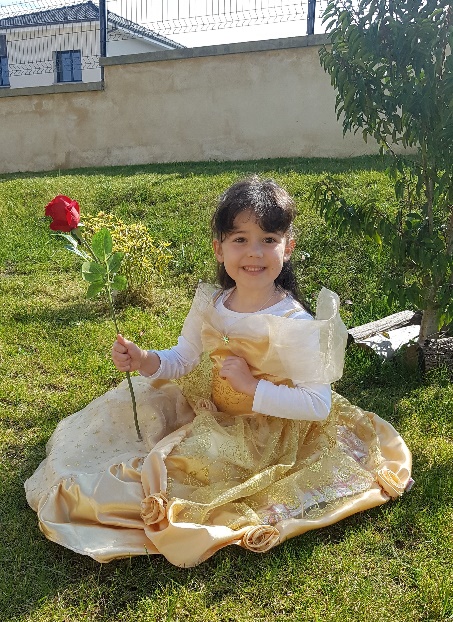 Léonore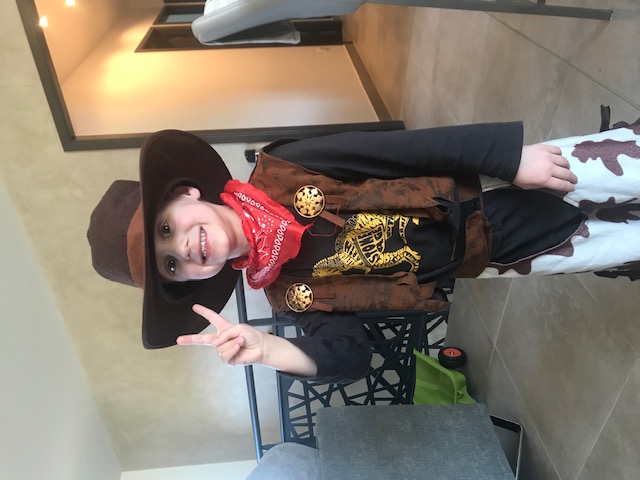 Markus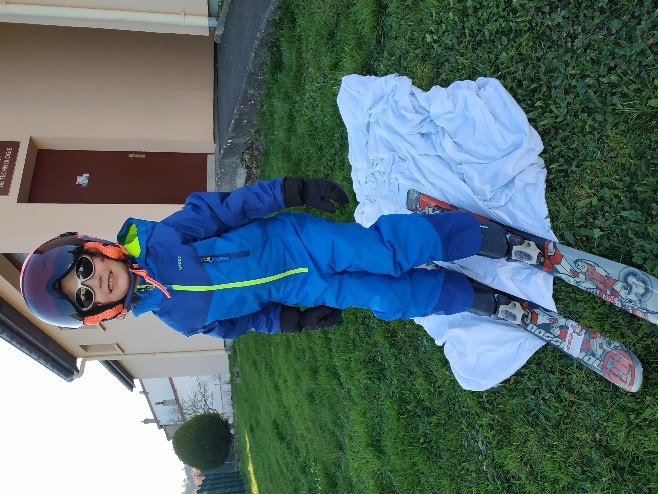 Odilon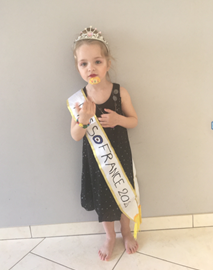 Apolline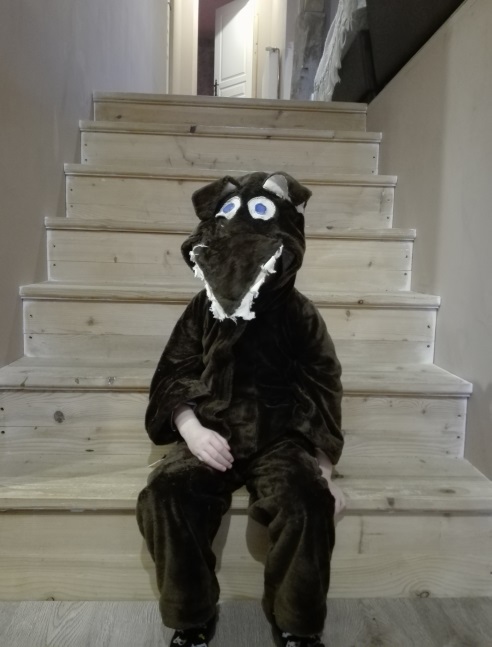 Milo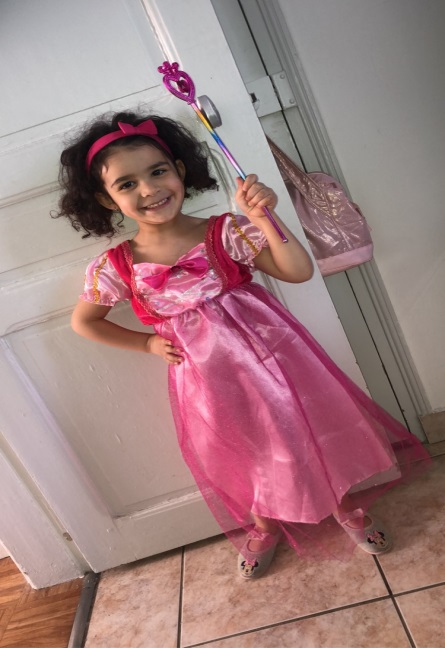 Layana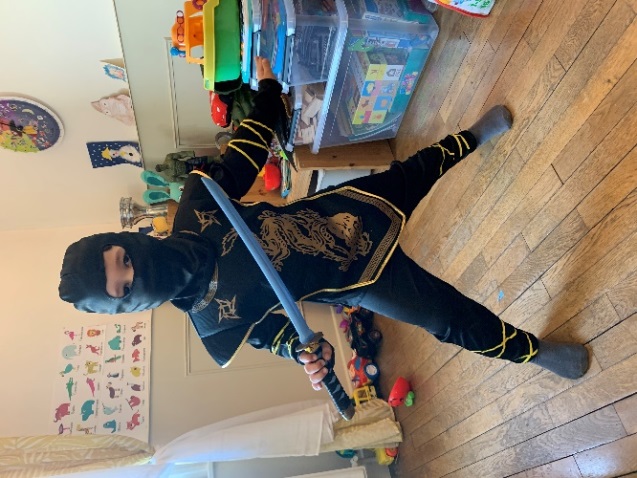 Loup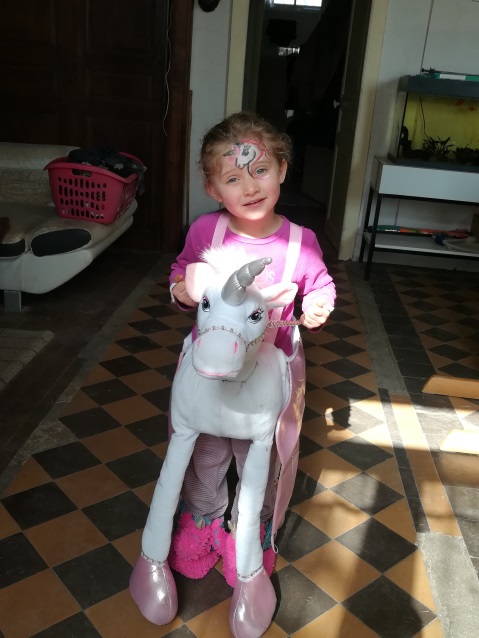 Valentine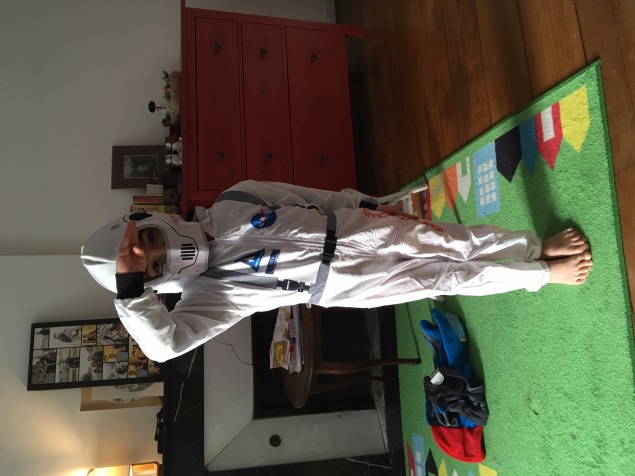 Alexandre